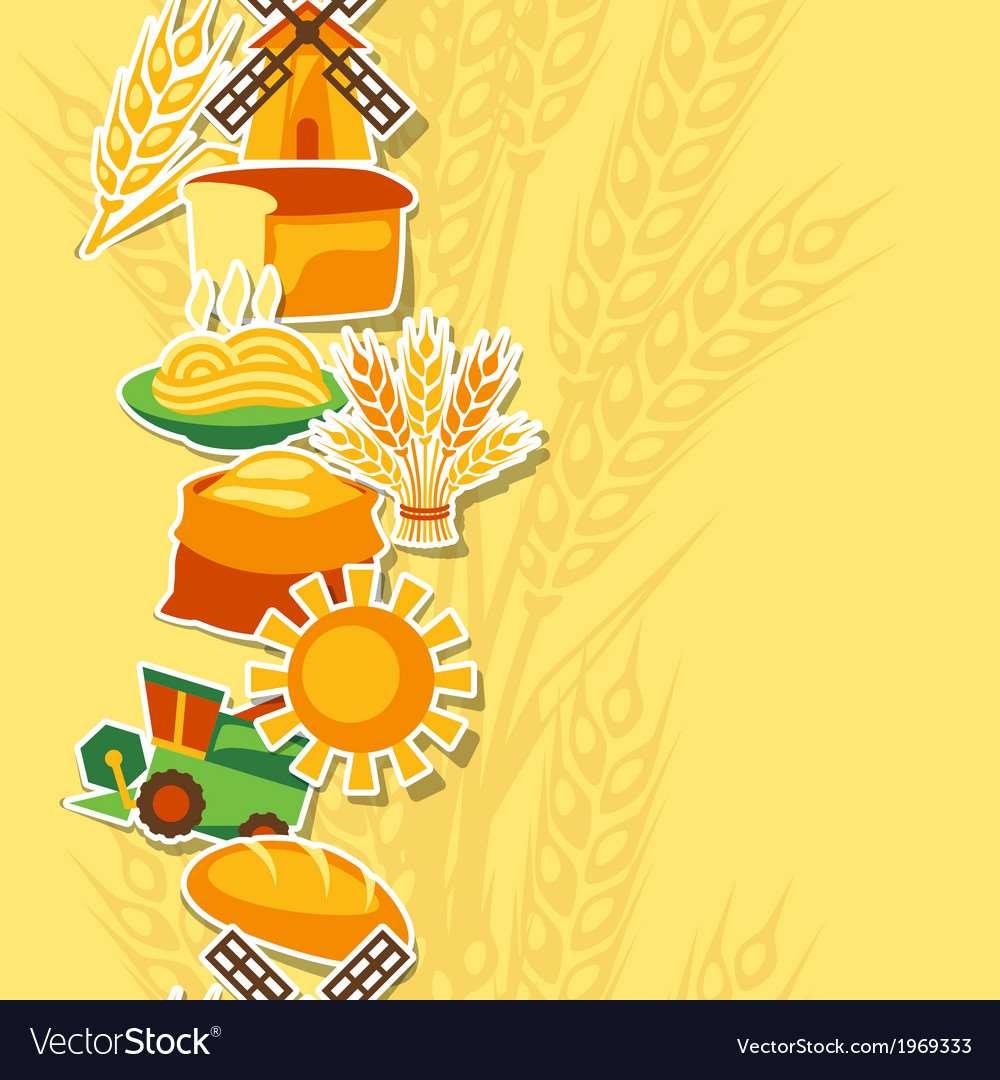 Приложение 1Задания для выявления знаний у детей старшей группыпо разделу «Ребёнок открывает мир природы» (программа «Детство»)тема: «Растения»(методика «Диагностика природоведческих знаний детей дошкольного возраста» по В.Г. Фокиной, О.М. Газиной)Задания для выявления представлений у детей старшей группы по разделу «Социальный мир» (программа «Детство») тема: «Труд взрослых»темы: «Ребёнок и взрослые», «Ребёнок и сверстники»ЦелиМетодика выявлениязнанийУровниОборудование1.Выявить знания детей о сформированности понятий: «растения», «деревья», «кусты», «травы»; о разновидностях этих растений; о частях растений и их назначении.2.Определить, относят ли дети растения к живым организмам; выявить знания детей об основных потребностях растений.3.Выявить знания детей о месте произрастания некоторых растений: поле, лес, луг, пруд, сад, огород; о роли растений в жизни животных и человека.4.Выявить знания детей о стадиях роста растений; их речевые умения.5.Выявить умение детей замечать сигнальные признаки хорошего  и неблагополучного состояния растений, знания о предметах ухода за растениями.6.Выявить знания детей о сформированности понятия «комнатные растения» (растут в доме, зависят от человека); знания детьми разновидностей растений, о роли комнатных растений в жизни человека.1. Беседы по картинкам:- Назови всё это одним словом.Что это? (растения).- Разложи эти растения по группам: деревья, кусты, травы и подбери соответствующие модели.Объясни свой выбор.2. Дидактическая  игра «Сложи растение»-назови части растения.- для чего нужны: корень, листья, стебель? (ствол).1. Задание: - Разложи картинки на две группы: живое и неживое.- Почему ты думаешь, что растения живые?(воспитатель на каждый названный признак выкладывает модель признаков живого организма).2. Дидактическая игра: «Дай каждому то, что нужно для жизни» (птица, собака, растение) «Что где растёт» - игра (ребёнку предлагаются картинки с изображением растений).- Рассели растения по местам их произрастания.- Назови, какие знаешь растения.- Что будет, если не станет деревьев в лесу? Цветов красивых на лугу? Пшеницы  спелые колосья не зашумят дали  полей… и т.д.1. Дидактическая  игра «Что сначала, что потом»- Разложи картинки последовательно и расскажи по ним, как люди трудятся в поле, огороде и как растёт и развивается растение.Беседа: - Найди среди растений то, которое нуждается в твоей помощи. Как ты догадался?- Что тебе необходимо, чтобы оказать помощь этому растению.Беседа:1. Назови эти растения одним словом.2. Какие они? (комнатные)3. Почему их так называют?4. Могут ли они обойтись без помощи человека?5. Зачем люди разводят комнатные растенияВысокий:   Знания полные и носят обобщенный характер, ребенок уверенно перечисляет существенные признаки жизненных форм растений, части растений и их назначение.Средний:   С помощью воспитателя группирует растения по характерным признакам; называет части растений и их назначение.Низкий:   Затрудняется группировать растения, с помощью воспитателя называет некоторые части растений, но не определяет их функции. (3 балла)Высокий: Ребёнок уверенно называет признаки живого организма, относит растения к живым, устанавливает связь между состоянием живых существ и удовлетворением их потребностей. (3 балла)Средний: Ребёнок называет и выявляет не все признаки живого организма самостоятельно. Недостаточно овладел знаниями о потребностях растений.Низкий: Растения не относит к живым организмам, ориентируется на несущественные признаки.Высокий: Уверенно отвечает на поставленные вопросы, называя растения и соотнося с местом произрастания; самостоятельно определяет роль растений в жизни животных и человека. (3 балла)Средний: Определяет растения и места их произрастания не в достаточном количестве; роль растений определяет, опираясь на подсказку взрослого.Низкий: Ребёнок имеет небольшие неточные знания о растениях и местах их произрастания; не способен определить роль растений в разных экосистемах.  Высокий: Ребёнок знает стадии роста растений, уверено демонстрирует знания последовательности работ при посадке растений, речь чёткая, последовательная. (3 балла)Средний: Ребёнок не совсем уверен при раскладывании картинок, допускает ошибки. Речь во время рассказа последовательна, эмоциональна.Низкий: Ребенок не может выделить стадии роста растений, речь не последовательна, предложения строит неверноВысокий: Самостоятельно замечает и называет сигнальные признаки состояния растения, подбирает предметы ухода. (3 балла)Средний: С помощью педагога определяет сигнальные признаки неблагополучного состояния растений, но при этом определяет предметы ухода.Низкий: Не замечает признаков неблагополучия растений, но при этом называет некоторые предметы ухода.Высокий: Ребёнок уверенно называет растения, делая обобщения, перечисляет причины разведения комнатных растений (красиво, очищают воздух в помещении, лечебные свойства). (3 балла)Средний: Ребенок называет недостаточное количество растений; с помощью педагога определяет причину разведения растений. Зависимость от человека определяет четко.Низкий: Не может назвать и узнать растения, не делает обобщений. О роли растений в жизни человека не знает.Картинки с изображением деревьев, кустов, трав; графические модели жизненных форм растений; дидактическая  игра «Сложи растение».Картинки с изображением живой и неживой природы; графические модели признаков живого организма.Модели: тепло (костер),свет (солнце), капельки (вода); дом, гнездо, почва вода, тарелка с зёрнышками (место где может жить птица)Игра «Что, где растёт»(картинки с изображением леса, луга, сада, огорода, пруда и растений, в них растущих)Дидактическая  игра «Что сначала, что потом»1 серия: стадии развития и роста злаковых растений, гороха или фасоли;2 серия картинок: процесс работ в поле, огороде: вскапывается огород, сеются семена, полив и прополка, созревание, сбор урожая.Специально подготовленные растения: не политые, с грязными листьями (большими и маленькими), с уплотнённой землей и т.д.Предметы ухода: лейка с водой, палочки для рыхления, опрыскиватель, кисточки, салфеткаЦелиМетодика выявлениязнанийУровниОборудованиеТруд взрослыхВыявить:Формирование представлений детей о труде взрослых и его значимости.Соотнесение результатов труда и набор трудовых процессов с названием профессии. Стремление принять участие в трудовой деятельности взрослых, оказывать посильную помощь, проявлять заботу.Представление о структуре конкретного трудового процесса.	Игра «Нужные предметы», «Собери трактор, судно»; «Сгруппируй предметы по месту производства», «Угадай профессии», «Кому, что нужно»; рассматривание альбомов «Все работы хороши», игровые ситуации, составление рассказов о профессиях.Высокий: Ребёнок различает профессии по существенным признакам, верно обосновывая свои суждения. Свободно рассказывает о трудовых процессах. Ярко выражен познавательный интерес к труду взрослых, техники; ребенок интересуется кем работают его близкие люди, чем они заняты на работе. Охотно помогает старшим, с уважением относится к труду взрослых. (3 балла)Средний: Ребёнок различает виды труда людей на основе существенных признаков, но затрудняется в обосновании собственных суждений. Описательный рассказ о трудовом процессе составляет, пользуясь предметно-схематической моделью, однако возможны затруднения и отдельные ошибки. В поведении проявляет уважение к взрослым, бережное отношение к результатам труда.              (2 балла)Низкий: Ребёнок знает названия некоторых профессий, связывая их с конкретным человеком. Отвечая на вопросы взрослого, может рассказать о трудовых процессах, выполняемых некоторыми людьми, с профессиями которых он знаком. Интерес к технике ярко не выражен. В поведении отмечаются случаи небрежного отношения к результатам чужого труда; помогает взрослым неохотно. (1 балл)Дидактические игры, альбом о профессиях, сюжетные картинки с игровыми ситуациями, карточки – модели, мнемотаблицы.ЦелиМетодика выявлениязнанийУровниОборудованиеРебёнок и взрослыеВыявить:Представление детей о семье и семейных родственных отношениях: знаний некоторых культурных традиций.Ребёнок и сверстникиВыявить:Понимание детьми эмоционального состояния сверстниками; знания о правилах культуры поведения в группе, в общественных местах.Рассматривание семейных фотоальбомов; дидактическая игра «Предметы на праздничном столе», сюжетно-ролевые игры: «К бабушке в гости»; «Семья»; «День рождение сестренки»; «Семейное древо»; «С кем я живу»; «Кому это принадлежит?»; «Выходные в семье»; «Подарки для моей семьи».Игра «Моё настроение», «Помоги товарищу», «Что чувствует твой друг», «Игра добрые слова»; беседы; сюжетно-ролевые игры; рассматривание иллюстраций; проблемные ситуации; дидактические игры: «Подарок другу», «Хорошо – плохо».Высокий: Поведение и общение ребёнка положительно направлено. Ребёнок хорошо ориентирован в правилах культуры поведения, владеет разными формами и способами культурного поведения. Охотно вступает в общение. Отличается высокой речевой активностью, готовностью принять общий замысел. Умеет сам выдвинуть идею, план действий организовать партнеров. Правильно понимает эмоциональные состояние других, активно выражает готовность помочь. Нацелен на самостоятельность.Проявляет активный познавательный интерес к миру, к своему будущему.Ребёнок способен использовать исследовательские действия для выделения качеств и свойств предметов, материалов. Самостоятельно составляет достаточно полный описательный рассказ о предмете, его назначении и особенностях. Поведение ребёнка характеризуется бережным отношением к предметам и материалам; характерен осознанный способ безопасного поведения в быту.             (3 балла)Средний: Ребёнок сохраняет преимущественно жизнерадостное, дружелюбное настроение. Внимателен к оценке взрослых, стремится к положительным формам поведения. Имеет представления о некоторых правилах поведения, выполняет их сам и по напоминанию взрослых. Общаясь со сверстниками, проявляет умение понять их замыслы. Замечает ярко выраженное эмоциональное состояние сверстника или близких, проявляет сочувствие. Стремится к общению и сотрудничеству. В случае совершения действий, оцененных взрослыми отрицательно, старается не повторять их вновь.Ребёнок правильно называет предметы близких видов, устанавливает связи между назначением, строением предметов и способами их безопасного использования. По указаниям взрослого правильно применяет исследовательские действия для выявления разнообразия качеств и свойств предметов, материалов. Группируя предметы, затрудняется в обосновании существенных признаков. Описательный рассказ составляет с помощью воспитателя. В собственной деятельности пользуется предметами и материалами в соответствии с их назначением и свойствами, успешно осваивает способы разумного поведения в предметном мире. (2 балла)Низкий: Поведение ребёнка и его общение с окружающими неустойчиво, наблюдаются негативные проявления. Ребёнок либо проявляет излишнюю робость и скованность в общении, либо наоборот – проявляет агрессивность, нежелание следовать правилам или требованиям взрослых, упрямство. Речь развита слабо, ребёнок не различает эмоциональные состояния взрослых и сверстников.Ребёнок часто ошибается в назывании предметов близких видов; затрудняется в ответах на вопрос, из чего сделан предмет. Существенные особенности не вычленяет, делает ошибки при группировке предметов. Описательный рассказ составить не может. Не всегда пользуется предметами и материалами в соответствии с их назначением и свойствами; безопасный способ детского поведения в предметном мире требует советов, разъяснений и указаний со стороны взрослого. (1 балл)Карточки с изображением людей разного возраста; совместное времяпрепровождение, совместный труд,  семейное фото; атрибуты к сюжетно-ролевым играм.Дидактические игры, сюжетные картинки, атрибуты к сюжетно-ролевым играм.